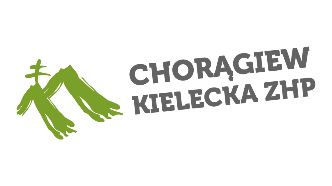 KAFEJKA INTERNETOWA – STANOWISKO …Drodzy uczestnicy gry!Poniżej znajduje się lista, którą należy uzupełnić przed rozpoczęciem korzystania z komputera. Zwróćcie proszę uwagę na godziny korzystania – pozwoli nam to na dopasowanie historii wyszukiwań do odpowiedniego uczestnika i lepszą walidację Waszych rezultatów. Dlatego też bardzo prosimy 
o NIECZYSZCZENIE HISTORII WYSZUKIWAŃ, gdy skończycie pracę przy danym stanowisku! Powodzenia!GRA WALIDACYJNA W RAMACH PROJEKTU „SKUTECZNI SPOŁECZNIE I CYFROWO – HARCERSKI TUTORING”L.p.Czas korzystania (np. od 10.00 do 10.20)Numer uczestnika (zgodny z numerem z identyfikatora)